                                                                                                                                                                                                        О Т К Р Ы Т О Е    А К Ц И О Н Е Р Н О Е     О Б Щ Е С Т В О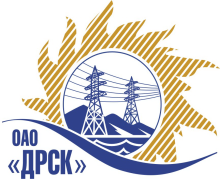 		Протокол выбора победителягород  Благовещенск, ул. Шевченко, 28ПРЕДМЕТ ЗАКУПКИ:Открытый запрос цен на право заключения Договора на поставку продукции: «Запасные части для легковых, грузовых автомобилей ВЭС (текущие нужды)» для нужд филиала ОАО «ДРСК» «Амурские электрические сети»  (закупка № 468 раздела 1.2). Плановая стоимость: 664 067,00 рублей без  учета НДС.ПРИСУТСТВОВАЛИ:	На заседании присутствовали 8 членов Закупочной комиссии 2 уровня. ВОПРОСЫ ЗАСЕДАНИЯ ЗАКУПОЧНОЙ КОМИССИИ:О признании Предложений соответствующими условиям открытого запроса цен.О признании Предложений несоответствующими условиям открытого запроса цен.О ранжировке коммерческих Предложений. Выбор победителя открытого запроса цен.ВОПРОС 1 «О признании Предложений соответствующими условиям открытого запроса цен»ОТМЕТИЛИ:Предложения ИП Бойко Е.В. г. Райчихинск, ИП Кизенко С.В. г. Райчихинск, ООО «Аллтек» г. Челябинск признаются удовлетворяющим по существу условиям закупки. Предлагается принять данные предложения к дальнейшему рассмотрению.ВОПРОС 2 «О признании Предложений несоответствующими условиям открытого запроса цен»ОТМЕТИЛИ:          Предложение ИП Фертиков А.Н. 676776 г. Райчихинск, ул. Пионерская д. 67 кв. 13 в сумме 697 003,00 рублей без НДС (НДС не облагается) предлагается отклонить от дальнейшего рассмотрения, т.к. стоимость предложения участника превышает начальную (максимальную) стоимость закупки (664 067,00 рублей без НДС).ВОПРОС 3 «О ранжировке коммерческих Предложений»ОТМЕТИЛИ:В соответствии с требованиями и условиями, предусмотренными извещением о закупке и Закупочной документацией, предлагается ранжировать предложения следующим образом: ВОПРОС 4 «Выбор победителя открытого запроса цен»ОТМЕТИЛИ:На основании вышеприведенной ранжировки предложений Участников закупки предлагается признать Победителем ИП Бойко Е.В. 676766, г. Райчихинск, ул. Победы д. 68, предложение на поставку продукции:  «Запасные части для легковых, грузовых автомобилей ВЭС (текущие нужды)» для нужд филиала ОАО «ДРСК» «Амурские электрические сети» на следующих условиях: Стоимость 658 100,00 руб. без НДС (НДС не предусмотрен) Срок поставки: с момента заключения договора по 31.12.2013 г. Условия оплаты: Без аванса. В течение 30 календарных дней с момента получения продукции.Срок действия предложения до 31.05.2013г.РЕШИЛИ:1. Признать предложения ИП Бойко Е.В. г. Райчихинск, ИП Кизенко С.В. г. Райчихинск, ООО «Аллтек» г. Челябинск соответствующими условиям закупки.2. Предложение ИП Фертиков А.Н. г. Райчихинск отклонить от дальнейшего рассмотрения.3. Утвердить ранжировку предложений Участников 1 место: ИП Бойко Е.В. г. Райчихинск2 место: ООО «Аллтек» г. Челябинск3 место: ИП Кизенко С.В. г. Райчихинск3. Признать Победителем ИП Бойко Е.В. 676766, г. Райчихинск, ул. Победы д. 68, предложение на поставку продукции:  «Запасные части для легковых, грузовых автомобилей ВЭС (текущие нужды)» для нужд филиала ОАО «ДРСК» «Амурские электрические сети» на следующих условиях: Стоимость 658 100,00 руб. без НДС (НДС не предусмотрен) Срок поставки: с момента заключения договора по 31.12.2013 г. Условия оплаты: Без аванса. В течение 30 календарных дней с момента получения продукции.Срок действия предложения до 31.05.2013г.ДАЛЬНЕВОСТОЧНАЯ РАСПРЕДЕЛИТЕЛЬНАЯ СЕТЕВАЯ КОМПАНИЯУл.Шевченко, 28,   г.Благовещенск,  675000,     РоссияТел: (4162) 397-359; Тел/факс (4162) 397-200, 397-436Телетайп    154147 «МАРС»;         E-mail: doc@drsk.ruОКПО 78900638,    ОГРН  1052800111308,   ИНН/КПП  2801108200/280150001№                   «     » апреля 2013 годаМесто в предварительной ранжировкеНаименование и адрес участникаЦена заявки и иные существенные условия1 местоИП Бойко Е.В. 676766, г. Райчихинск, ул. Победы д. 68Стоимость 658 100,00 руб. без НДС(НДС не предусмотрен) Срок поставки: с момента заключения договора по 31.12.2013 г. Условия оплаты: Без аванса. В течение 30 календарных дней с момента получения продукции.Срок действия предложения до 31.05.2013г.2 местоООО «АЛЛТЭК» 454016, г. Челябинск, а/я 3510Стоимость  659 152,41 руб. без НДС(777 799,85 руб. с НДС)  Срок поставки: с момента заключения договора по 31.12.2013 г. Условия оплаты: Без аванса. В течение 30 календарных дней с момента получения продукции.Срок действия предложения до 31.05.2013г.3 местоИП Кизенко С.В 676776 г. Райчихинск, ул. Комсомольская д. 93 кв. 81Стоимость  664 060,00 руб. без НДС(НДС не предусмотрен) Срок поставки: с момента заключения договора по 31.12.2013 г. Условия оплаты: Без аванса. В течение 30 календарных дней с момента получения продукции.Срок действия предложения до 01.05.2013г.Ответственный секретарь Закупочной комиссии: Моторина О.А. «___»______2013 г._______________________________Технический секретарь Закупочной комиссии: Курганов К.В.  «___»______2013 г._______________________________